PACIFIC NORTHWEST
CRYO-EM CENTER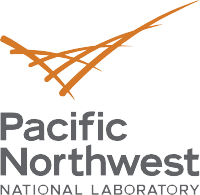 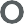 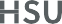 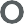 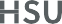 Mail code CL-P2M2730 S. Moody Ave.Portland, OR 97201PNCC Compute Application – Foreign National CVHosted though Pacific Northwest National Laboratory: PNNL advances the frontiers of knowledge, taking on some of the world’s greatest science and technology challenges; we welcome international visitors as important collaborators in achieving this mission. To grant approval for a visit, PNNL is required by the U.S. Department of Energy (DOE) to comply with the Unclassified Foreign Visits and Assignments Program by obtaining the following from potential visitors: All academic history, work history, science specialties, and technology specialties.New CV Instructions:1. Visitor or Assignee completes the form below.2. Attach only the completed form below to the last page of your CV or Biosketcha. (please do not include these instructions on your CV)3. Return the CV to PNCC’s User Coordinator NOTE:  All fields must be completed; list all diplomas/degrees earned; any gaps 4 months or longer between dates must be explained for the last 10 years, or processing may be delayed.CV InformationCV InformationCV InformationLast Name (surname)First NameMiddle Name or NMN (no middle initial)List all science and technology specialties that apply to your experience (e.g., materials sciences, battery technology, geosciences, fuel elements, waste management, etc.):  List all science and technology specialties that apply to your experience (e.g., materials sciences, battery technology, geosciences, fuel elements, waste management, etc.):  List all science and technology specialties that apply to your experience (e.g., materials sciences, battery technology, geosciences, fuel elements, waste management, etc.):  List dates in chronological order as MM/YYYY for all work positions and all academic institutions attended (from age 18). Include the city, state/province, and country for each entry. If there is more than a 4-month date gap between entries, provide a brief explanation why no work or academic institutions were attended.List dates in chronological order as MM/YYYY for all work positions and all academic institutions attended (from age 18). Include the city, state/province, and country for each entry. If there is more than a 4-month date gap between entries, provide a brief explanation why no work or academic institutions were attended.List dates in chronological order as MM/YYYY for all work positions and all academic institutions attended (from age 18). Include the city, state/province, and country for each entry. If there is more than a 4-month date gap between entries, provide a brief explanation why no work or academic institutions were attended.